HH3 - NyordningLa cultura del ”low cost” Delprøve 1Varighed 60 minutterUDEN hjælpemidlerDer er kun ét rigtigt svar i hver opgave med mindre andet er angivet.Cultura  del 'low cost'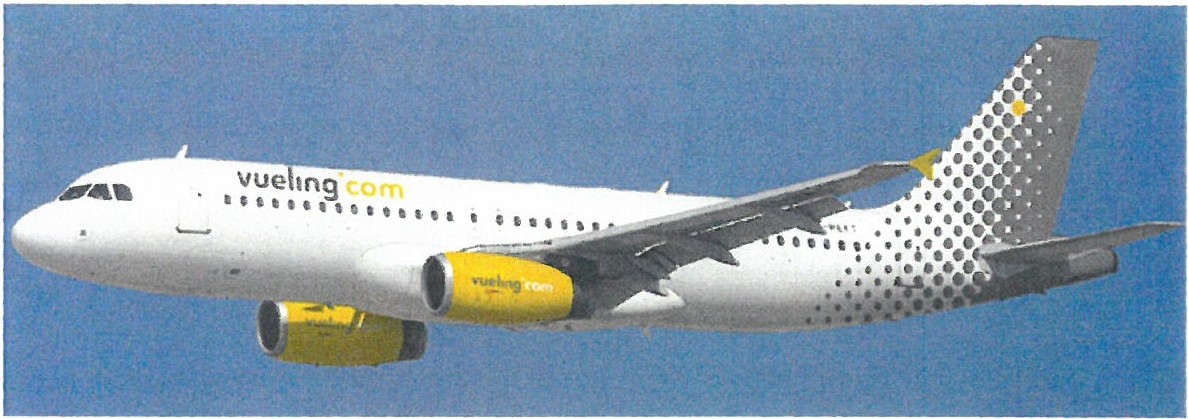 llustración 1          Vueling, una  aerolínea  española 'low cost 'La crisis no sólo ha afectado directamente a la economía española , sino también a los hábitos de consumo de sus ciudadanos, que (...) ahora se fijan en las ofertas más que nunca. Primero fueron los supermercados, luego las aerolíneas, los bancos y las agencias de viaje. El objetivo es vender. Desde vuelos baratos, una cena romántica en Italia, entradas de cine hasta cualquier producto de cosmética. Todo vale. El secreto del éxito: los precios están más baratos que en cualquier otro lado.En España ganan cada vez más adeptos las súper ofertas, ‘outlets’ y marcas blancas. Según una encuesta, la presencia de marcas blancas en la cesta de la compra es “mayoritaria “ o “muy  mayoritaria” en casi ocho de cada diez hogares.Ahora parece que está bien visto comprar marcas blancas y otros productos más baratos. Antes estos productos eran un signo de menor capacidad económica.ganar adeptos m.pl.		her, at blive mere udbredtmarca blanca		handelsmærke, private labelbien visto		velset1. Tekstens genreun anunciouna entrevistaun artículouna cartauna presentación 2. Tekstens temacomo los españoles ahorran dinerocomo los españoles van de vacacionescomo los españoles hacen su comida3. Tekstens formålinformar de la vida en España en la crisisexplicar el concepto del low costdescribir los productos típicos de Españadiscutir la situación política en España4. Sæt spørgsmålene sammen med de rigtige svar (der er flere svar end spørgsmål) 5. Sandt eller falsk? 6. Forbind ordene fra teksten i venstre spalte med forklaringerne i højre spalte 7. Forbind ordene fra teksten i venstre spalte med antonymerne/synonymerne i højre spalte 8. Vælg det rigtige af de fremhævede ord España todavía estar/está/están afectado por la crisis económica/económico/económicos. Las marcas blancas están/es/son muy populares porque son más baratas/baratos/barata que otras marcas. Las/el/los españoles miran mucho/muy/muchos el precio cuando van/iban/fueron de compras. Antonio Salomó es/ser/está el responsable de una/un/unos empresa de comida para llevar que se llama Nostrum. El dice que la gente también buscan/busca/busco las ofertas cuando se trata de comida para llevar.9.  Beskriv billedet med 3-5 sammenhængende sætninger på spansk. Brug mindst 3 adjektiver (tillægsord).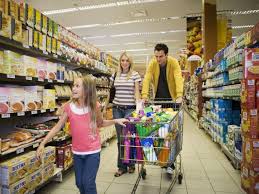 ________________________________________________________________________________________________________________________________________________________________________________________________________________________________________________________________________________________________________________________________________________________________________________________________________________________10. Sandt eller falsk? Hvilke sætninger er rigtige i forhold til billedet til højre, til venstre eller begge billeder. 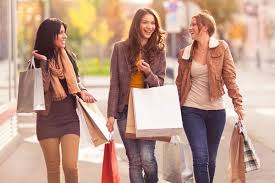 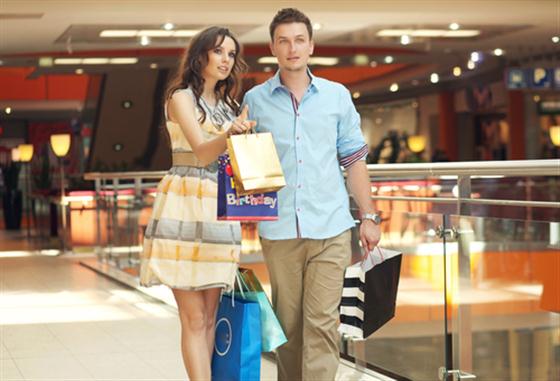 11. Hvad forestiller billedet? Sæt kryds og begrund dit valg med 3-5 sætninger på spansk 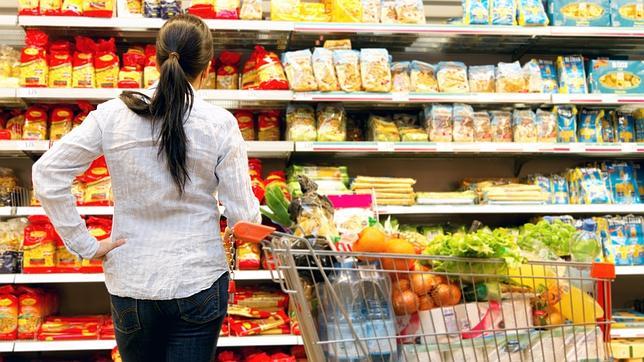 una mujer que compra ropauna mujer que compra comidauna mujer que compra una casa________________________________________________________________________________________________________________________________________________________________________________________________________________________________________________________________________________________________________________________________________________________________________________________________________________12. Kig på billedet og gør sætningerne færdige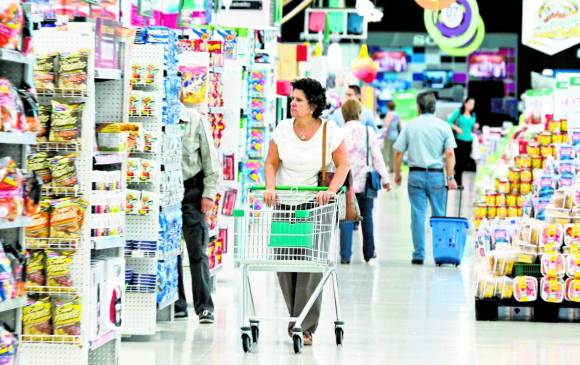 Las personas en la foto ____________________________________________________________El hombre con la cesta azul _________________________________________________________La señora en el primer plano piensa que ______________________________________________En el  supermercado hay __________________________________________________________La chica en en fondo compra _______________________________________________________13. Interview con una chica española14. Find et passende verbum (udsagnsord) og bøj det i den rigtige form. (Der er flere muligheder)Anita ___________ una chica española. Ella ____________ un novio, que se llama Juan. Anita y Juan ambos _________________ 20 años. Anita __________ a la universidad y estudia economía. España _________ en crisis y por eso Anita probablemente ___________ a buscar trabajo en el extranjero.  Los jóvenes españoles __________________ muchos problemas porque no _______________ trabajo en España y por eso no _______________ mucho dinero.Ser – tener – ir – estar – hay - ganarSpørgsmålSpørgsmålSvarSvarSvarSvar1¿Cómo han cambiado los hábitos de consumo en España?aes una marca que no es un artículo de marca.12¿Quiénes fueron los primeros en introducir ofertas?bocho de cada diez23cestán bien vistos34¿Qué es una marca blanca?dahora los españoles buscan las ofertas45¿Cuántas personas compran marcas blancas?ecasi nunca56¿Cómo miran los españoles las marcas blancas?fque es precio es reducido67ges español78Un ejemplo de un producto del low cost eshen 201189¿De qué nacionalidad de Vueling?ilos supermercados910¿Qué significa la palabra “oferta”?jun vuelo barato10SF1Los españoles buscan las ofertas2La cultura del “low cost” solo se refiere a los supermercados3La crisis no ha afectado a la economía española4Lo más importante es vender5Una marca blanca es más barata que una marca conocida6Casi 80% de los españoles compran marcas blancas7Los hábitos de consumo en España han cambiado8Comprar marcas blancas es algo negativo9Vueling es una compañía española10Los precios de las ofertas son muy carosOrd fra tekstenForklaringSvarSvar1ciudadanosauna tienda grande que vende muchos productos diferentes12Ofertabalgo que es muy popular23Supermercadocno tener mucho dinero34baratodpersonas que vivien en un país45Éxitoecasas56marca blancafun precio reducido67hogares gcosas que se suele hacer78menor capacidad económicahunas preguntas 89hábitosiuna marca que no es una marca conocida910Encuestajalgo que no cuesta mucho dinero10Ord fra tekstenAntonymSvarSvar1menoracomprar12baratosbsí23vendercausencia34nodpierden45tambiénemayor56gananfantes67más gmal78presenciahtampoco89bienimenos910ahorajcaros10Billedet til venstre Begge billederBilledet til højre1Hay una pareja2Una chica lleva una bolsa blanca3Hay más que dos personas4Una persona lleva una camisa azul5Hay dos personas que llevan pantalones6Las personas están de compras7Hay una chica con un vestido marrón8Hay una persona con pelo corto9Hay un fondo rojo10No hay hombresSpørgsmålSvar1¿Qué haces?aAnita.12¿Dónde vives?b20.23¿Cómo te llamas?cNo, vivo con mis padres.34¿Tienes un novio?dSoy estudiante.45¿Cuántos años tienes?eEs pequeña y blanca. 56¿Qué estudias?fMuy bien.67¿Vives sola?gMuchas cosas diferentes.78¿Cómo está la casa?hEconomía.89¿Cómo estás?iSí.910¿Qué haces en tu tiempo libre.jEn Madrid.10